   CURRICULUM VITAE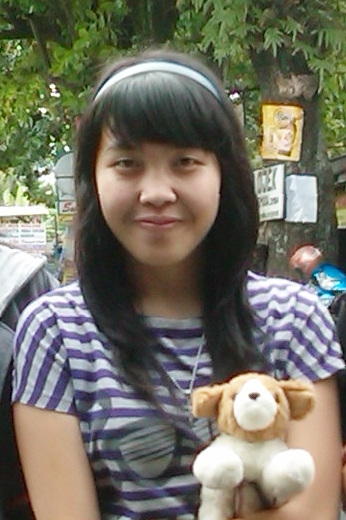 PERSONAL DETAILSFULL NAME			: LAURA ARIESTAPLACE / DATE OF BIRTH	: JAKARTA, MARCH 30TH 1994GENDER			: FEMALEADDRESS			: Jl. RUBY BLOK X1 NO. 18				  TAMAN JATISARI PERMAI, BEKASIPHONE NUMBER		: 0857-15253536Email			: laurariesta@yahoo.comEDUCATIONAL BACKGROUND(2000 – 2006) 	Strada Nawar Catholic Elementary School, Bekasi(2006 – 2009)	Strada Nawar Catholic Junior High School, Bekasi(2009 – 2012)	Pangudi Luhur II Servasius Catholic Senior High School, Bekasi(2012 – 2013)	English Education Study Program of Sanata Dharma University,YogyakartaORGANIZATION EXPERIENCE(2006 – 2007)      Religion Section of OSIS Strada Nawar Junior High School(2007 – 2008)      Art Section of OSIS Strada Nawar Junior High School(2006 – 2009)      Member of Strada Nawar Junior High School Scouts(2009 – 2011)      Member of PL CUP Committee Pangudi Luhur II Servasius Senior High 	          School(2009 – present) Member of a Nature Lovers Organization of Pangudi Luhur II Servasius          Senior High School named AMPALASACHIEVEMENT2005	   Winner of Cerdas Cermat Contest in St. Servatius Parish2006	   Finalist Traditional Dancer, MENPORA RI2006	   Winner of Reading Bible (English), Strada Nawar Elementary School2007	   Winner of Vocal Group (English and Indonesian) in Jabodetabek2007	   Winner of Photography Contest, Strada Nawar Junior High School2008   	   Runner-Up in Speech Contest (English), Strada Nawar Junior High School2009	   Winner of Troops Marching in Strada Nawar Junior High School2009 – 2011  Scholarship from Pangudi Luhur II Servasius Senior High SchoolPERSONAL SKILLFriendly, active, and creativeWilling to work hardSmart, diligent, and carefulFast learnerLike challengeOpen mindedAble to work with a team or by myselfAble to use digital media for working (Microsoft Office, etc)Fluent in using Indonesian and English both in writing and speakingEXPERIENCEWriting article in English actively since in Junior High SchoolContent Writer at Plus Writer Company since April 2014 – May 2015Teaching English privately in 2011 - presentFree Translator since 2011 - present